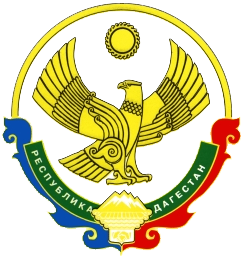 АДМИНИСТРАЦИЯМУНИЦИПАЛЬНОГО РАЙОНА «ЦУНТИНСКИЙ РАЙОН»РЕСПУБЛИКИ ДАГЕСТАН__________________________________________________________________ПОСТАНОВЛЕНИЕот 25 октября 2017 года                                                                            №207с.ЦунтаО проведении аттестации в администрациимуниципального района «Цунтинский район»Руководствуясь Федеральным законом от 02.03.2007 № 25-ФЗ «О муниципальной службе в Российской Федерации», Законом Республики Дагестан от 11.03.2008 №9  «О муниципальной службе в Республике Дагестан», Положением о проведении аттестации муниципальных служащих, замещающих должности муниципальной службы в администрации МР «Цунтинский район»,  утвержденным  постановлением администрации МО «Цунтинский район от 22.05.2012 № 52 и в целях определения соответствия муниципального служащего замещаемой должности муниципальной службы на основе оценки профессиональной служебной деятельности, п о с т а н о в л я ю:1. Утвердить состав аттестационной комиссии по аттестации муниципальных служащих, замещающих должности муниципальной службы в администрации МР «Цунтинский район» (Приложение № 1)2. Утвердить сроки и порядок работы аттестационной комиссии по аттестации муниципальных служащих, замещающих должности муниципальной службы в администрации МР «Цунтинский район» (приложение 2).3. Утвердить график проведения аттестации муниципальных служащих, замещающих должности муниципальной службы в администрации МР «Цунтинский район» (приложение 3).4.Считать утратившим силу постановление главы МР «Цунтинский район» от 15.01.2016 года №2 «О проведении аттестации в МР «Цунтинский район»»5. Ознакомить всех муниципальных служащих администрации, подлежащих аттестации, с данным постановлением под роспись.6. Разместить настоящее постановление в средствах массовой информации МР «Цунтинский район7. Контроль за исполнением данного постановления возложить на управляющего делами Администрации МР «Цунтинский район».Глава МР                                                           П.Ш. МагомединовПриложение №1  к постановлению Главы МР «Цунтинский район»от 25.10.2017 г. № 207СоставАттестационной комиссии по аттестации муниципальных служащих, замещающих должности муниципальной службы в администрации МР «Цунтинский район»Председатель комиссии:Магомединов П.Ш.                     – глава администрации районаЗаместитель председателя комиссии:Тагиров А.Р.                                 –  заместитель главы администрации района Секретарь комиссии:Гаджиев М.У.                               –  управляющий делами администрации Члены комиссии:Гаджимурадов Г.З.                        –  заместитель главы администрации районаМагомедов В. Р.                             -  заместитель главы администрации района                                                              начальник отдела экономики земельных,                                                                                            и имущественных отношенийНезависимые эксперты (по необходимости)Приложение №2  к постановлению Главы МР «Цунтинский район»от 15.01.2016г.№ 207Сроки и порядок работы аттестационной комиссии по аттестации муниципальных служащих, замещающих должности муниципальной службы в администрации МР «Цунтинский район»1. Срок работы аттестационной комиссии - с 1 декабря 2017 года 2. Порядок работы аттестационной комиссии:2.1. Проведение организационных мероприятий по подготовке к проведению аттестации с 1 ноября 2017 года до окончания проведения аттестации.2.2. Прием муниципальных служащих, рассмотрение предложений, заявлений, жалоб - еженедельно по четвергам с 15 до 16 часов, в кабинете управляющего делами.2.3. Прием документов для проведения аттестации ежедневно с 1 ноября 2017 года в течение всего рабочего дня, кабинет управляющего делами.Приложение №3  к постановлению Главы МР «Цунтинский район»от 25.10.2017г.№ 207Администрация МР «Цунтинский район»__________________________________(наименование организации)График проведения аттестации работников№п/пФамилия, имя, отчествоДолжностьДата и время аттестацииОтветственное лицо за представление отзываРоспись в ознакомлении с графикомДата представления документов1.Давудов М.М.Главный специалист04.12.2017г.Магомединов П.Ш.до 20.11.2017 2.Джамалудинова Х.М.Главный специалист  04.12.2017г.Шапиев М. М.до 20.11.20173.Шапиев М.МНачальник отдела 04.12.2017г.Гаджиев М.У.до 20.11.20174.Шамсудинов А.Ш.Главный специалист04.12.2017г.Гаджимурадов Г.З.до 20.11.2017 5.Саадулаев Д.М.Главный специалист05.12.2017г.Гаджимурадов Г.З.до 21.11.2017 6.Абдурахманова С.А.Начальник отдела ЗАГС05.12.2017г.Гаджиев М. У.до 21.11.2017 7.Абдулкадырова З. М.Специалист 2 категории05.12.2017г.Шапиев М. М.до 21.11.2017 8.Магомедова С. Р.Ведущий специалист05.12.2017г.Шапиев М. М.до 21.11.2017 9.Газимагомедова Б.М.Главный специалист 06.12.2017г.Магомедов В. Р.до 22.11.201710.Загиров М. М.Ведущий специалист 06.12.2017г.Тагиров А. Р.до 22.11.2017 